BELGIO	 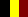 RiferimentoEURES Regione PugliaMansioneVIDEO MAKER ASSISTANT - InternshipVIDEO MAKER ASSISTANT
The Role
A highly motivated and dynamic person, able to work under pressure and independently by managing her/his own time and work priorities.
The Total – eu is a small team, hence this job opening would suit somebody who is flexible, willing to learn, extremely interested in Eu policies and activities, with hands –on in video production, communication strategy, story-telling.
Who we are? http://totaleu.eu/who-we-are/ is a European video news production agency created by a dynamic team of videomakers and journalists covering all the main events of the European institutions (Parliament, Commission and Council) in Brussels and Strasbourg and the main event in Europe. Professional video recording of any kind of media events related to EU news in Brussels and Strasbourg, LIVE broadcasting and video packages editing are the services provided in the field of video news.
Professional photo shoots of events, conferences, seminars and interviews in Brussels are done as well, as much as media trainings and single/multi cam web professional streaming of events and social media coverage with multimedia content. Instagram is the main news media channel (https://www.instagram.com/totaleuproducti on/) where daily news from the EU Institutions is shared in Italian language.
The target audience is mainly youngster who want to get closer to European content but don't have enough tools to do so: TotalEU Production, with the help of videos, infographics, photo- narratives and text, pursues the objective to deepen their knowledge in the European affairs by contextualising, expressing and digitalising its narrative.
Number of available positions: 1 Location: Brussels-Belgium
We are currently looking for a candidate with a knack in video making to contribute to the video production in Brussels.
Responsibilities:
- Filming and editing interviews
- News production about European Institutions
- Social media coordination
Your profile:
- Candidates must have knowledge of Adobe Premiere or Final Cut editing software, and be able to use a camera independently. - Bachelor’s degree in a relevant field e.g. Communication and Journalism, European Union Studies.
- Candidates should also have an interest in following news and, preferably, about European affairs.Those with a good knowledge of Italian, English, and French will have priority
- Able to work in a small team and independently with people from different cultural backgrounds,
- Video maker skills Contract type: Traineeship, Convention d’immersion professionelle 3-6 months Time: full time Traineeship gratification: 812 Euro/month Starting date :1st September 2021
How to apply:
Please send a mail with subject ‘[Application] Video maker Total Eu including a CV and a motivation letter to
director@totaleu.eu and cc to eurespuglia@regione.puglia.it by 25th August 2021
Incomplete applications will not be considered. Candidates will only be contacted if selected for an interview. The interviews will take place in the first week of September via Skype.
SedeBruxellesposti1Email:director@totaleu.eu and cc to eurespuglia@regione.puglia.itScadenza:25/08/2021RiferimentoEURES Belgio Ref. 62709568MansioneData engineerData engineer
e-BO Enterprises (Ypres and Ostend) is active in the field of software engineering, networking, security, cloud computing and infrastructure management. We create full-service solutions for the corporate world, public safety (fire department, police, prison system) and on & offshore wind farms.
We already have more than 90 employees with a nose for innovation, a passion for technology and an unstoppable drive, but we still lack an extra data engineer.
Your job content
• You gain insight into all data supplied: company-specific structured data, IoT data, third-party databases, monitoring data, and more, and you structure all of this.
• You build and develop infrastructures in order to process large data sets: implementing infrastructure and algorithms in the business processes, so that your colleagues can work with these data flows.
• Developing streaming and batch processes, building data landscape and cloud solutions, managing and optimizing data flows and data warehouses, creating real-time reports & dashboards, combining internal and external sources, implementing machine learning models, designing infrastructure for data lakes (storage of unstructured data flows), maintaining and optimizing the (cloud) infrastructure.
Your profile
Of course, you will carry all e-BO core competencies with you:
integrity | customer focus | flexibility | communication | result-orientation (no- nonsense approach) | safety first
We also expect the following from you:
• Delivering input and taking part in building and expanding our data processing architecture, with fit in the overall product design technology.
• The implementation of features, which will be included in product releases. You have to pay attention to implementation speed, quality, security and adherence to the specs.
• The translation of (technical) customer requirements to an implementation. This, if needed, in cooperation with the product feature development lead and the CTO.
• It is expected that the development engineer aids, or provides input to the development of the implementation, planning, testing and documentation strategy.
The expected experience and skills:
• Master in computer science or electrical engineering
• Experience with Java, html5, Javascript (React, node.js), Python, Data engineer
• Experience with data modeling and implementation
• Knowledge of data processing: SQL and ETL (Extract, Transform, Load), Cloud computing (K8s, Object storage) and Data systems: Spark, Hadoop, MongoDB, Redis, Cassandra...
• Knowledge of Linux is an asset
Our offer
An international growth company with strong internal dynamics: we guarantee you a lot of variety, trainings and the opportunity to develop yourself within the framework of our international expansion.
You will make the difference: we are working with short decision lines and in small teams.
Your job will have a direct impact on the results and requires a no-nonsense attitude.
A great team in a top environment: all our employees are driven and result-oriented team players.
We are working from 2 brand-new buildings: HQ Ieper, which fulfills a lighthouse function in the Ieper Business Park (on the corner of Ter Waarde and the Ringlaan in Ypres), and our office in Ostend (the first company in the Ostend Science Park).
A right pay: in addition to a competitive salary, you will receive stock options of e-BO Enterprises and other fringe benefits.
Are you interested in this vacancy? Send your CV by e-mail to Greet Demonie:
hr@ebo-enterprises.com and cc eures@afolmet.it.SedeBelgium - OstendNumero posti2Email:hr@ebo-enterprises.com and cc eures@afolmet.itScadenza:30/09/2021RiferimentoEURES Belgio Ref. 62709510MansioneFull Stack developerFull Stack developer
e-BO Enterprises (Ypres and Ostend) is active in the field of software engineering, networking, security, cloud computing and infrastructure management. We create full-service solutions for the corporate world, public safety (fire department, police, prison system) and on & offshore wind farms. We already have more than 90 employees with a nose for innovation, a passion for technology and an unstoppable drive, but we still lack extra Java and Javascript power.
Your job content
As a developer, you will be responsible for analyzing the wishes of the customers, designing an appropriate architecture (at data model level and business logic level) as well as implementing and testing these solutions.
When your application will go live, you will be the point of contact for our customer support team and you will be responsible for solving bugs and other issues.
Your profile
Of course, you will carry all e-BO core competencies with you:
customer focus | flexibility | communication | result-orientation (no- nonsense approach)
What we also expect from you:
Taking ownership of your projects and the drive to always deliver a top solution, also and especially when a deadline will be just around the corner.
Communicate clearly and in a structural way with colleagues or customers.
An analytical mind and the ability to think as a problem solver. The expected experience and skills:
• Master in computer science or electrical engineering
• Experience with Java, html5, Javascript and css
• Experience with data modeling and implementation (mysql)
• Knowledge of Linux is an asset
Our offer
An international growth company with strong internal dynamics: we guarantee you a lot of variety, trainings and the opportunity to develop yourself within the framework of our international expansion. You will make the difference: we are working with short decision lines and in small teams.
Your job will have a direct impact on the results and requires a no-nonsense attitude. A great team in a top environment: all our employees are driven and result-oriented team players.
We are working from 2 brand-new buildings: HQ Ieper, which fulfills a lighthouse function in the Ieper Business Park (on the corner of Ter Waarde and the Ringlaan in Ypres), and our office in Ostend (the first company in the Ostend Science Park).
A right pay: in addition to a competitive salary, you will receive stock options of e-BO Enterprises and other fringe benefits.
Are you interested in this vacancy? Send your CV by e-mail to Greet Demonie:
hr@ebo-enterprises.com and cc eures@afolmet.itSedeBelgioNumero posti4TitoloMaster in computer science or electrical engineeringEmail:hr@ebo-enterprises.com and cc eures@afolmet.itScadenza:30/09/2021RiferimentoEURES Belgio Ref. 62709685MansioneFront-end developerFront-end developer
e-BO Enterprises (Ypres and Ostend) is active in the field of software engineering, networking, security, cloud computing and infrastructure management. We create full-service solutions for the corporate world, for the public safety sector (fire department, police, prison system) and for on & offshore wind farms. We count already more than 100 employees with a sense for innovation, a passion for technology and an unstoppable drive, but we still lack extra Java and JavaScript power.
Your job content
As a front-end developer, you will be responsible for building challenging, feature rich user interfaces, based on react technology. You will, based on the input from the UX designers, ensure the application is user friendly, adheres to our internal quality standards, and remains performant, even for complex use cases.
As we build a number of platforms, code needs to be written in a modular way, with appropriate testing on component level. When the application goes live, you will be the contact for our customer support team and you will be responsible for solving bugs and other issues.
Your profile
Of course, you will carry all EBO core competencies with you: integrity | customer focus | flexibility | communication | result-orientation (no nonsense approach) | safety first Extra expectations
Taking ownership of your projects and the drive to always deliver a top solution, also and especially when a deadline is just around the corner.
Communicate clearly and in a structural way with colleagues or customers. An analytical mind and the ability to think as a problem solver.
The expected experience and skills:
• Master in computer science or electrical engineering; equal by experience is also possible
• Expert in ReactJS, JavaScript, HTML5 and CSS
• Expert in building performant User Interfaces, with modularity in mind
• Experience with Jest, Cypress, and other relevant testing frameworks
• Experience with data modeling and implementation (MySQL)
• Knowledge of Linux, and the Atlassian suite is an asset
Our offer
An international growth company with strong internal dynamics. We guarantee you a lot of variety, trainings and the opportunity to develop yourself within the framework of our international expansion. You will make the difference. We are working with short decision lines and in small teams. Your job will have a direct impact on the results and requires a no- nonsense attitude.
A great team in a top environment. All our employees are driven and result-oriented team players. We are working from 2 brand- new buildings: HQ Ypres, which fulfills a lighthouse function in the Ypres Business Park (on the corner of Ter Waarde and the Ringlaan in Ypres), and our office in Ostend (the first company in the Ostend Science Park).
A right pay. In addition to a competitive salary, you will receive stock options of e-BO Enterprises and other fringe benefits.
Are you interested in this vacancy? Send your CV by e-mail to Greet Demonie:
hr@ebo-enterprises.com and cc eures@afolmet.itSedeBelgioNumero posti1TitoloMaster in computer science or electrical engineeringEmail:hr@ebo-enterprises.com and cc eures@afolmet.itScadenza:30/09/2021RiferimentoEURES Belgio EOJD 23/03/2021MansioneBar Manager (Cruise Ships)Workplace country: Belgium
Settore: Accommodation and food service activities
Livello di istruzione scolastica: Post- secondary education (Vocational training)
Esperienza lavorativa: Work experience is required
Languages Fluently spoken English or German
Application methods: Application via platform
https://www.europeanjobdays.eu/it/node /264694 or APPLY NOW WITH https://www.hermesrecruitment.com/
Number of positions: 10
Date of expiry: 31 Dicembre, 2023
Link for more information: https://www.hermesrecruitment.com/
Responsible for the management of all aspects and functions of the bar outlets, in accordance with the company's standards.
Directs, implements and maintains bar service and ensure that guests are served promptly and courteously. Additionally, oversee hygiene and safety regulations.
DUTIES & RESPONSIBILITIES
• Setting up written duty rosters for service staff in the bars
• Organizing, managing and motivating all service staff in the bars
• Implementing and maintaining the company standards in the bars
• Keeping control of and assisting with the service in all outlets
• Ordering supplies in cooperation with the F&B Manager
• Checking and overseeing the loading and organization of all relevant supplies
• Properly storing of all bar supplies and equipment
• Correctly handling all food stock, as well as all the equipment in the bars
• Maintaining impeccable cleanliness, hygiene and tidiness in the bars
• Checking, distributing and replacing, if necessary, all printed matter, floral arrangements and other decorations in the bars
• Performing cost controlling and maintaining budgets in the bar department
• Taking monthly stock, as per company’s instructions
• Ensuring that all service staff is continuously trained
• Implementing correct appearance/uniformity, as well as standards of personal hygiene of all service staff
• Organizing, supervising and providing active support of all food & beverage activities
• Performing various preparatory duties prior to and at the end of the season
• Actively participating in the hotel management
• Maintaining an active presence at official occasions and events
QUALIFICATIONS & REQUIREMENTS
• Valid EU passport, • Fluently spoken English or German, • Hospitality Management degree, • Previous experience in luxury establishments, • Proven ability to effectively build and foster a team environment, • Ability to make decisions in a fast-paced environment, • Demonstrated commitment to customer service, • Excellent problem solving/decision-making skills, • Pleasant and communicative character, • Professional attitude and appearance, • Reliability and hard work • Great team spirit
REWARDS & BENEFITS
• Competitive salary and bonuses depending on qualifications and expertise, • Seasonal or permanent employment
• Medical and Social Insurance, • Accommodation and meals, • Flight tickets refund upon successful completion of the contract
FOLLOW US • facebook.com/hermesrecruitment • linkedin.com/company/hermesrecruitment • instagram.com/hermesrecruitment • vk.com/hermesrecruitment • twitter.com/hermesrecruitSedeBelgioposti10Email:eures@afolmet.itSito:https://www.hermesrecruitment.com/Scadenza:31/12/2023RiferimentoEURES Belgio EOJD 23/03/2021MansioneBar Waiter (Cruise Ships)Workplace country: Belgium
Settore: Accommodation and food service activities
Livello di istruzione scolastica: Post- secondary education (Vocational training)
Esperienza lavorativa: Work experience is required
Languages Fluently spoken English or German
Application methods: Application via platform
https://www.europeanjobdays.eu/it/node /264692 or APPLY NOW WITH https://www.hermesrecruitment.com/
Number of positions: 10
Date of expiry: 31 Dicembre, 2023
Link for more information: https://www.hermesrecruitment.com/
As a Bar Waiter, you will ensure that all guests are served to the company standards in the Bar or Lounge areas.
Ensure that the highest standards of hospitality and welcome are demonstrated at all times within all food and beverage areas.
You will serve and explain drinks, cocktails and coffees to guests including ingredients and discussing any allergy information.
DUTIES & RESPONSIBILITIES
• Taking beverage orders and serving them to guests in a timely manner.
• Should be fully aware of the bar and lounge menu along with their prices.
• Implementing and maintaining the company's standards and budgets
• Daily set-up (mise-en-place)
• Providing professional service of food and beverages in the bars, restaurants and lounges
• Maintaining cleanliness and hygiene as per the HACCP standards
• Proper handling of food, beverages, products and equipment
• Polishing of the glassware, china and cutlery
• Participation in training programs
QUALIFICATIONS & REQUIREMENTS
• Valid EU passport
• Fluently spoken English or German
• Hospitality degree will be considered an advantage
• Previous experience in luxury establishments
• Pleasant and communicative character
• Professional attitude and appearance
• Reliability and hard work
• Great team spirit
REWARDS & BENEFITS
• Competitive salary and bonuses depending on qualifications and expertise
• Seasonal or permanent employment
• Medical and Social Insurance
• Accommodation and meals
• Flight tickets refund upon successful completion of the contract
FOLLOW US
• facebook.com/hermesrecruitment • linkedin.com/company/hermesrecruitment • instagram.com/hermesrecruitment • vk.com/hermesrecruitment • twitter.com/hermesrecruitSedeBelgioposti10Email:eures@afolmet.itSito:https://www.hermesrecruitment.com/Scadenza:31/12/2023RiferimentoEURES Belgio EOJD 23/03/2021MansioneBartender (Cruise Ships)Bartender (Cruise Ships)
Workplace country: Belgium
Settore: Accommodation and food service activities
Livello di istruzione scolastica: Post- secondary education (Vocational training)
Esperienza lavorativa: Work experience is required
Languages Fluently spoken English or German
Application methods: Application via platform
https://www.europeanjobdays.eu/it/node /264693 or APPLY NOW WITH https://www.hermesrecruitment.com/
Number of positions: 10
Date of expiry: 31 Dicembre, 2023
Link for more information: https://www.hermesrecruitment.com/
Bartenders will be responsible to prepare and serve drinks to guests. Able to mix and match ingredients in order to create classic and innovative drinks in accordance with guests' needs and expectations.
Bartenders should maintain positive guest interactions while accurately mixing and serving beverages to guests and servers in a friendly and efficient manner.
DUTIES & RESPONSIBILITIES
• Implementing and maintaining the company's standards and budgets
• Responsible for the daily set-up, professional serving and preparation of beverages
• Ordering of beverages and bar supplies
• Responsible for the correct storing of the bar stock and supplies
• Responsible for the proper handling of all beverages and food in the bar area, as well as all products and equipment in the bar department
• Responsible for the cleaning of the bar glassware, china and cutlery
• Responsible for meeting the HACCP standards
• Undertaking bar inventories as per the company's directives
• Responsible for the implementation of the correct appearance, as well as the standard of personal hygiene in the bar
• Active communication with guests in order to obtain feedback and to generate revenue by recommendation
• Organisation, realization and supervision of F&B activities (cocktails, welcome and farewell parties, afternoon tea etc)
QUALIFICATIONS & REQUIREMENTS
• Valid EU passport
• Fluently spoken English or German
• Hospitality degree will be considered an advantage
• Previous experience in luxury establishments
• Pleasant and communicative character
• Professional attitude and appearance
• Reliability and hard work
• Great team spirit
REWARDS & BENEFITS
• Competitive salary and bonuses depending on qualifications and expertise
• Seasonal or permanent employment
• Medical and Social Insurance
• Accommodation and meals
• Flight tickets refund upon successful completion of the contract
FOLLOW US
• facebook.com/hermesrecruitment • linkedin.com/company/hermesrecruitment • instagram.com/hermesrecruitment • vk.com/hermesrecruitment • twitter.com/hermesrecruitSedeBelgioposti10Email:eures@afolmet.itSito:https://www.hermesrecruitment.com/Scadenza:31/12/2023RiferimentoEURES Belgio EOJD 23/03/2021MansioneCabin Steward (Cruise Ships)Cabin Steward (Cruise Ships)
Workplace country: Belgium
Settore: Accommodation and food service activities
Livello di istruzione scolastica: Post- secondary education (Vocational training)
Esperienza lavorativa: Work experience is required
Languages Fluently spoken English or German
Application methods: Application via platform
https://www.europeanjobdays.eu/it/node /264681 or APPLY NOW WITH https://www.hermesrecruitment.com/
Number of positions: 10
Date of expiry: 31 Dicembre, 2023
Link for more information:
https://www.hermesrecruitment.com/ Performs routine duties in cleaning and servicing of guest rooms and baths under supervision of housekeeping supervisor. Cabin Steward promotes a positive image to guests and must be pleasant, honest, friendly and should also able to address guest requests and problems.
You should maintain complete knowledge of and comply with all housekeeping departmental policies/service, procedures/standards. Additionally, maintain complete knowledge of correct maintenance and use of equipment.
DUTIES & RESPONSIBILITIES
• Daily cleaning and servicing of guests' rooms
• Daily assistance with the cleaning of all public areas including public toilets, fitness, lobby and reception areas
• The correct distribution of daily programs, gift orders and correct turndown service in the assigned rooms
• Achieving and maintaining the company's standards in the housekeeping department
• Correct handling of guests' laundry
• Correct handling and storage of all housekeeping supplies, detergents and equipment
• Assisting in taking inventory of the housekeeping department
QUALIFICATIONS & REQUIREMENTS
• Valid EU passport
• Fluently spoken English or German
• Hospitality degree will be considered an advantage
• Previous experience in luxury establishments
• Pleasant and communicative character
• Professional attitude and appearance
• Reliability and hard work
• Great team spirit
REWARDS & BENEFITS
• Competitive salary and bonuses depending on qualifications and expertise
• Seasonal or permanent employment
• Medical and Social Insurance
• Accommodation and meals
• Flight tickets refund upon successful completion of the contract
FOLLOW US
• facebook.com/hermesrecruitment • linkedin.com/company/hermesrecruitment • instagram.com/hermesrecruitment • vk.com/hermesrecruitment • twitter.com/hermesrecruitSedeBelgioposti10Email:eures@afolmet.itSito:https://www.hermesrecruitment.com/Scadenza:31/12/2023RiferimentoEURES Belgio EOJD 23/03/2021MansioneChef de Partie (Cruise Ships)Chef de Partie (Cruise Ships)
Workplace country: Belgium
Settore: Accommodation and food service activities
Livello di istruzione scolastica: Post- secondary education (Vocational training)
Esperienza lavorativa: Work experience is required
Languages Fluently spoken English or German
Application methods: Application via platform https://www.europeanjobdays.eu/it/node/264 686 or APPLY NOW WITH https://www.hermesrecruitment.com/
Number of positions: 10
Date of expiry: 31 Dicembre, 2023
Link for more information: https://www.hermesrecruitment.com/
As a Chef de Partie, you are responsibly supporting the Head and Sous Chef delivering consistently high-quality food.
Ensures the highest standards and consistent quality in the daily preparation and keeps up to date with the new products, recipes and preparation techniques.
DUTIES & RESPONSIBILITIES
• Preparation and distribution of all daily meals
• Responsible for a kitchen section
• Co-responsible for achieving and maintaining the company's standards and budgets
• Assistance to the Executive Chef in ordering food supplies
• Co-responsible for proper storing of food, kitchen supplies and stock
• Co-responsible for impeccable cleanliness, hygiene and tidiness
• Co-responsible for meeting the HACCP standards
• Assistance with undertaking inventories as per company's directives
• Participation in training programs
• A regular presence in the restaurant at the buffets
QUALIFICATIONS & REQUIREMENTS
• Valid EU passport
• Fluently spoken English or German
• Hospitality degree will be considered an advantage
• Previous experience in luxury establishments
• Pleasant and communicative character
• Professional attitude and appearance
• Reliability and hard work
• Great team spirit
REWARDS & BENEFITS
• Competitive salary and bonuses depending on qualifications and expertise
• Seasonal or permanent employment
• Medical and Social Insurance
• Accommodation and meals • Flight tickets refund upon successful completion of the contract
FOLLOW US
• facebook.com/hermesrecruitment • linkedin.com/company/hermesrecruitment • instagram.com/hermesrecruitment • vk.com/hermesrecruitment • twitter.com/hermesrecruitSedeBelgioposti10Email:eures@afolmet.itSito:https://www.hermesrecruitment.com/Scadenza:31/12/2023RiferimentoEURES Belgio EOJD 23/03/2021MansioneExecutive Chef (Cruise Ships)Executive Chef (Cruise Ships)
Workplace country: Belgium
Settore: Accommodation and food service activities
Livello di istruzione scolastica: Post- secondary education (Vocational training)
Esperienza lavorativa: Work experience is required
Languages Fluently spoken English or German
Application methods: Application via platform
https://www.europeanjobdays.eu/it/node /264689 or APPLY NOW WITH https://www.hermesrecruitment.com/
Number of positions: 10 Date of expiry: 31 Dicembre, 2023 Link for more information: https://www.hermesrecruitment.com/ Responsible for the consistent preparation of innovative and creative cuisine of the highest quality, presentation and flavour for the dining rooms, banquets and other food facilities, resulting in outstanding guest satisfaction. Additionally responsible for the smooth running of the kitchen and manage areas of profit, stock, wastage control, hygiene practices and training within the kitchen. DUTIES & RESPONSIBILITIES • Set up of written duty rosters for the kitchen staff • Organizing, managing and motivating the kitchen employees • Preparation and distribution of all daily meals including set up of the breakfast buffet according to the food manual • Responsible for the implementation and maintaining of the company's standards in the food department • Responsible for the implementation of a correct food schedule for the staff, according to the corporate staff food standard • Responsible for all food and kitchen purchase orders in cooperation with the Hotel Manager • Responsible for the food stores, adjusted to the number of guests • Responsible for the correct handling and storing of all food stock, cleaning products and all equipment in the food department • Responsible for impeccable cleanliness, hygiene and tidiness in the kitchen area • Active cost controlling and maintaining food cost • Responsible for correct monthly inventory of food stock as per the company's instructions • Continuous training of all kitchen employees • Responsible for the implementation of the correct appearance, as well as the standard of personal hygiene of the kitchen employees • Active presence at official occasions and events • A regular presence in the restaurant to obtain feedback from the guests by active communication QUALIFICATIONS & REQUIREMENTS • Valid EU passport • Fluently spoken English or German • Hospitality Management degree • Previous experience in luxury establishments • Proven ability to effectively build and foster a team environment • Ability to make decisions in a fast-paced environment • Demonstrated commitment to customer service • Excellent problem solving/decision-making skills • Pleasant and communicative character • Professional attitude and appearance • Reliability and hard work • Great team spirit REWARDS & BENEFITS • Competitive salary and bonuses depending on qualifications and expertise • Seasonal or permanent employment • Medical and Social Insurance • Accommodation and meals • Flight tickets refund upon successful completion of the contract FOLLOW US • facebook.com/hermesrecruitment • linkedin.com/company/hermesrecruitment • instagram.com/hermesrecruitment • vk.com/hermesrecruitment • twitter.com/hermesrecruitSedeBelgioposti10TitoloPost-secondary education (Vocational training)Email:eures@afolmet.itSito:https://www.hermesrecruitment.com/Scadenza:31/12/2023RiferimentoEURES Belgio EOJD 23/03/2021MansioneFront Desk Manager (Cruise Ships)Front Desk Manager (Cruise Ships)
Workplace country: Belgium
Settore: Accommodation and food service activities
Livello di istruzione scolastica: Post- secondary education (Vocational training)
Esperienza lavorativa: Work experience is required
Languages Fluently spoken English or German
Application methods: Application via platform https://www.europeanjobdays.eu/it/node/264 697or APPLY NOW WITH https://www.hermesrecruitment.com/
Number of positions: 10
Date of expiry: 31 Dicembre, 2023
Link for more information: https://www.hermesrecruitment.com/
Directly supervises all front desk personnel and ensures proper completion of all front office duties.
Directs and coordinates the activities of the front desk, reservations, guest services, and telephone areas.
Prepare monthly reports and budget for front office department.
DUTIES & RESPONSIBILITIES
• Trains and retrains all front office personnel
• Participates in the selection of front office personnel
• Schedules the front office staff
• Supervises workload during shifts
• Evaluates the job performance if each front office employee
• Maintains working relationships and communicates with all departments
• Verifies that accurate room status information is maintained and properly communicated
• Resolves guest problems quickly, efficiently, and courteously
• Updates group information. Maintains, monitors, and prepares group requirements. Relays information to appropriate personnel
• Reviews and completes the credit limit report
• Works within the allocated budget for the front office
• Receives information from the previous shift manager and passes on pertinent details to the oncoming manager
• Checks cashiers in and out and verifies banks and deposits at the end of each shift
• Enforces all cash-handling, check- cashing, and credit policies
• Conducts regularly scheduled meetings of front office personnel
• Wears the proper uniform at all times. Requires all front office employees to wear proper uniforms at all times
• Maximize room revenue and occupancy by reviewing status daily Analyse rate variance, monitor credit report and maintain close observation of daily house count. Monitor selling status of house daily
• Monitor high balance guest and take appropriate action
• Ensure implementation of all hotel policies and house rules
• Operate all aspects of Front Office computer system, including software maintenance, report generation and analysis, and simple configuration changes
• Prepare revenue and occupancy forecasting
• Ensure logging and delivery of all messages, packages, and mail in a timely and professional manner
• Ensure that employees are, at all times, attentive, friendly, helpful and courteous to all guests managers and other employees
• Monitor all V.I.P's special guests and requests
• Maintain required pars of all front office and stationery supplies
• Review daily front office work and activity reports generated by Night Audit
• Review Front Office log book and Guest feedback forms on a daily basis
• Maintain an organised and comprehensive filing system with documentation of purchases, vouching, schedules, forecasts, reports and tracking logs
• Perform other duties as requested by management
QUALIFICATIONS & REQUIREMENTS
• Valid EU passport, • Fluently spoken English or German, • Hospitality Management degree, • Previous experience in luxury establishments, • Proven ability to effectively build and foster a team environment, • Ability to make decisions in a fast-paced environment, • Demonstrated commitment to customer service, • Excellent problem solving/decision-making skills, • Pleasant and communicative character, • Professional attitude and appearance, • Reliability and hard work, • Great team spirit
REWARDS & BENEFITS
• Competitive salary and bonuses depending on qualifications and expertise, • Seasonal or permanent employment
• Medical and Social Insurance, • Accommodation and meals, • Flight tickets refund upon successful completion of the contract
FOLLOW US: • facebook.com/hermesrecruitment • linkedin.com/company/hermesrecruitment • instagram.com/hermesrecruitment • vk.com/hermesrecruitment • twitter.com/hermesrecruitSedeBelgioposti10TitoloPost-secondary education (Vocational training)Email:eures@afolmet.itSito:https://www.hermesrecruitment.com/Scadenza:31/12/2023RiferimentoEURES Belgio EOJD 23/03/2021MansioneHotel Manager (Cruise Ships)Hotel Manager (Cruise Ships)
Workplace country: Belgium,Settore: Accommodation and food service activities, Livello di istruzione scolastica: Post- secondary education (Vocational training) , Esperienza lavorativa: Work experience is required
Languages: Fluently spoken English or German
Application methods: Application via platform https://www.europeanjobdays.eu/it/node/264 698 or APPLY NOW WITH https://www.hermesrecruitment.com/, Number of positions: 10, Date of expiry: 31 Dicembre 2023
Link for more information: https://www.hermesrecruitment.com/
The Hotel Manager is responsible for all aspects of operations, to day-to-day staff management and guests. Provides leadership and strategic planning to all departments in support of the service culture, maximized operations and guest satisfaction.
Responsible for managing the management team and overall targets to deliver an excellent guest experience. A Hotel Manager would also be required to manage profitability and guest satisfaction measures.
DUTIES & RESPONSIBILITIES
• Hold regular briefings and meetings with all head of departments
• Ensure full compliance with operating controls, policies, procedures and service standards
• Lead all key property issues including capital projects, customer service and refurbishment
• Handling complaints, and oversee the service recovery procedures
• Responsible for the preparation, presentation and subsequent achievement of the hotel's annual operating budget, marketing & sales plan and capital budget
• Manage on-going profitability, ensuring revenue and guest satisfaction targets are met and exceeded
• Ensure all decisions are made in the best interest
• Deliver budget goals and set other short and long term strategic goals
• Developing improvement actions, carry out costs savings
• Closely monitor the reports on a daily basis and take decisions accordingly
• Ensure that monthly financial outlooks for Rooms, Food & Beverage, Admin & General, on target and accurate
• Helping in the procurement of operating supplies and equipment, and contracting with third-party vendors for essential equipment and services
• Coordination with the head of departments for the execution of all activities and functions
• Overseeing and managing all departments and working closely with department heads on a daily basis
• Be accountable for the responsibilities of department heads and take ownership of all guest complaints
• Lead in all aspects of business planning
• Respond to audits to ensure continual improvement is achieved
• Corporate client handling and take part in new client acquisition along with the sales team whenever required • Responsible for safeguarding the quality of operations both (internal & external audits)
• Responsible for legalization, occupational health & safety act, fire regulations and other legal requirements
QUALIFICATIONS & REQUIREMENTS
• Valid EU passport, • Fluently spoken English or German, • Hospitality Management degree, • Previous experience in luxury establishments, • Proven ability to effectively build and foster a team environment, • Ability to make decisions in a fast-paced environment, • Demonstrated commitment to customer service, • Excellent problem solving/decision-making skills, • Pleasant and communicative character, • Professional attitude and appearance, • Reliability and hard work, • Great team spirit
REWARDS & BENEFITS
• Competitive salary and bonuses depending on qualifications and expertise, • Seasonal or permanent employment
• Medical and Social Insurance, • Accommodation and meals, • Flight tickets refund upon successful completion of the contract
FOLLOW US: • facebook.com/hermesrecruitment • linkedin.com/company/hermesrecruitment • instagram.com/hermesrecruitment • vk.com/hermesrecruitment • twitter.com/hermesrecruitSedeBelgioposti10TitoloPost-secondary education (Vocational training)Email:eures@afolmet.itSito:https://www.hermesrecruitment.com/Scadenza:31/12/2023RiferimentoEURES Belgio EOJD 23/03/2021MansioneMaitre d’hotel (Cruise Ships)Maitre d’hotel (Cruise Ships)
Workplace country: Belgium
Settore: Accommodation and food service activities
Livello di istruzione scolastica: Post- secondary education (Vocational training)
Esperienza lavorativa: Work experience is required
Languages Fluently spoken English or German
Application methods: Application via platform
https://www.europeanjobdays.eu/it/node /264691 or APPLY NOW WITH https://www.hermesrecruitment.com/ Number of positions: 10
Date of expiry: 31 Dicembre, 2023
Link for more information: https://www.hermesrecruitment.com/
Manages daily restaurant operations and assists with menu planning maintains sanitation standards and assists servers and hosts on the floor during peak meal periods. Strives to continually improve guest and employee satisfaction and maximize the financial performance in areas of responsibility.
DUTIES & RESPONSIBILITIES
• Setting up written duty rosters for service staff in the restaurants
• Organizing, managing and motivating all service staff in the restaurants
• Implementing and maintaining the company standards in the restaurants
• Keeping control of and assisting with the service in all outlets
• Ordering supplies in cooperation with the Hotel Manager
• Checking and overseeing the loading and organization of all relevant supplies
• Properly storing of all restaurant supplies and equipment
• Correctly handling all food stock, as well as all the equipment in the restaurants
• Maintaining impeccable cleanliness, hygiene and tidiness in the restaurants
• Checking, distributing and replacing, if necessary, all printed matter, floral arrangements and other decorations in the restaurants
• Performing cost controlling and maintaining budgets in the restaurant department
• Taking monthly stock, as per company’s instructions
• Ensuring that all service staff is continuously trained
• Implementing correct appearance/uniformity, as well as standards of personal hygiene of all service staff
• Organizing, supervising and providing active support of all food & beverage activities
• Performing various preparatory duties prior to and at the end of the season
• Actively participating in the hotel management
• Maintaining an active presence at official occasions and events
QUALIFICATIONS & REQUIREMENTS
• Valid EU passport, • Fluently spoken English or German, • Hospitality Management degree, • Previous experience in luxury establishments, • Proven ability to effectively build and foster a team environment, • Ability to make decisions in a fast-paced environment, • Demonstrated commitment to customer service, • Excellent problem solving/decision-making skills, • Pleasant and communicative character, • Professional attitude and appearance, • Reliability and hard work, • Great team spirit
REWARDS & BENEFITS
• Competitive salary and bonuses depending on qualifications and expertise, • Seasonal or permanent employment
• Medical and Social Insurance, • Accommodation and meals, • Flight tickets refund upon successful completion of the contract
FOLLOW US • facebook.com/hermesrecruitment • linkedin.com/company/hermesrecruitment • instagram.com/hermesrecruitment • vk.com/hermesrecruitment • twitter.com/hermesrecruitSedeBelgioposti10TitoloPost-secondary education (Vocational training)Email:eures@afolmet.itSito:https://www.hermesrecruitment.com/Scadenza:31/12/2023RiferimentoEURES Belgio EOJD 23/03/2021MansioneMassage Therapist (Cruise Ships)Massage Therapist (Cruise Ships)
Workplace country: Belgium
Settore: Accommodation and food service activities
Livello di istruzione scolastica: Post- secondary education (Vocational training)
Esperienza lavorativa: Work experience is required
Languages Fluently spoken English or German
Application methods: Application via platform https://www.europeanjobdays.eu/it/node/264 677 or APPLY NOW WITH https://www.hermesrecruitment.com/
Number of positions: 10
Date of expiry: 31 Dicembre, 2023
Link for more information: https://www.hermesrecruitment.com/
Handling all massages as per the operational and treatment standards. Responsible for all massages and treatment-related activities, and for the safety of the guests in the massage room. Maintains appropriate standards of conduct, dress, hygiene, uniform appearance and posture of himself/herself and all personnel involved in the massage room operation.
DUTIES & RESPONSIBILITIES
• Providing consistent professional massage and body treatments, in accordance with spa protocols and accepted certification practices
• Effectively informing and educating guests about specific wellness concerns
• Maintaining a complete knowledge and understanding of all services and products offered
• Upholding the standards of sanitation and sterilization, as directed by the spa policies and procedures
• Performing prep work and proper cleaning of the Spa areas
• Actively promoting the spa, treatments, services, retail, programs, promotions and/or discounts available
• Handling guests' questions and concerns professionally and courteously
• Providing accurate, appropriate and immediate responses to all requests by guests
• Possessing the ability to work without direct supervision
• Maintaining a positive attitude and contributing to a quality work environment
• Assisting in all areas of spa operation, as requested by the management
QUALIFICATIONS & REQUIREMENTS
• Valid EU passport
• Fluently spoken English or German
• Hospitality degree will be considered an advantage
• Previous experience in luxury establishments
• Pleasant and communicative character
• Professional attitude and appearance
• Reliability and hard work
• Great team spirit
REWARDS & BENEFITS
• Competitive salary and bonuses depending on qualifications and expertise
• Seasonal or permanent employment
• Medical and Social Insurance
• Accommodation and meals
• Flight tickets refund upon successful completion of the contract
FOLLOW US
• facebook.com/hermesrecruitment • linkedin.com/company/hermesrecruitment • instagram.com/hermesrecruitment • vk.com/hermesrecruitment • twitter.com/hermesrecruitSedeBelgioposti10TitoloPost-secondary education (Vocational training)Email:eures@afolmet.itSito:https://www.hermesrecruitment.com/Scadenza:31/12/2023RiferimentoEURES Belgio EOJD 23/03/2021MansioneNight Auditor (Cruise Ships)Night Auditor (Cruise Ships)
Workplace country: Belgium
Settore: Accommodation and food service activities
Livello di istruzione scolastica: Post- secondary education (Vocational training)
Esperienza lavorativa: Work experience is required
Languages Fluently spoken English or German
Application methods: Application via platform https://www.europeanjobdays.eu/it/node/264 695 or APPLY NOW WITH https://www.hermesrecruitment.com/
Number of positions: 10
Date of expiry: 31 Dicembre, 2023
Link for more information: https://www.hermesrecruitment.com/
Checks Front Desk accounting records for accuracy and, on a daily basis, summarizes and compiles information for the financial records. Prepares a summary of cash, check, and credit card activities, reflecting the financial performance for the day.
DUTIES & RESPONSIBILITIES
• Posts room charges and taxes to guest accounts
• Processes guest charges voucher and credit card vouchers
• Post charges to the guest accounts that have not been posted or were incurred on the night audit shift
• To verify that all transactions performed at the front desk are supported by documentary evidence and signatures as necessary and that they have been correctly posted and allocated into PMS system
• Prints and files reservations for the next business day
• Verifies all account postings and balances
• Verifies that room rates are correct and posts those rates to guest accounts
• Is able to function as a front desk agent especially in terms of check-in and check-out procedures
• Tracks room revenues, occupancy percentages, and other front office statistics
• Prepares a summary of cash, check, and credit card activities
• Summarizes results of operations for management
• Check figures, postings, and documents for accuracy. Record, store, access, and/or analyze computerized financial information
• Follow the end of day checklist • Must have complete knowledge of emergency procedures
• Balance the day’s charges, making corrections as necessary
• Performs wake-up calls
• Understand the principles of auditing, balancing, and closing out accounts
• Respond to guest needs, special requests and complaints and alert the appropriate manager as needed
• Perform nightly balancing of in- room video and long-distance telephone services
QUALIFICATIONS & REQUIREMENTS
• Valid EU passport, • Fluently spoken English or German, • Hospitality degree will be considered an advantage
• Previous experience in luxury establishments, • Pleasant and communicative character, • Professional attitude and appearance, • Reliability and hard work • Great team spirit
REWARDS & BENEFITS
• Competitive salary and bonuses depending on qualifications and expertise, • Seasonal or permanent employment
• Medical and Social Insurance, • Accommodation and meals, • Flight tickets refund upon successful completion of the contract
FOLLOW US
• facebook.com/hermesrecruitment • linkedin.com/company/hermesrecruitment • instagram.com/hermesrecruitment • vk.com/hermesrecruitment • twitter.com/hermesrecruitSedeBelgioposti10TitoloPost-secondary education (Vocational training)Email:eures@afolmet.itSito:https://www.hermesrecruitment.com/Scadenza:31/12/2023RiferimentoEURES Belgio EOJD 23/03/2021MansionePastry Chef (Cruise Ships)Pastry Chef (Cruise Ships)
Workplace country: Belgium
Settore: Accommodation and food service activities
Livello di istruzione scolastica: Post- secondary education (Vocational training)
Esperienza lavorativa: Work experience is required
Languages Fluently spoken English or German
Application methods: Application via platform https://www.europeanjobdays.eu/it/node/264 687 or APPLY NOW WITH https://www.hermesrecruitment.com/
Number of posts: 10
Date of expiry: 31 Dicembre, 2023
Link for more information: https://www.hermesrecruitment.com/
As a Pastry Chef, you are responsible for operating the pastry section of the kitchen while working closely with the Executive Chef and Sous Chef.
A Pastry Chef will also be required to plan production and develop seasonal offerings. Responsible to create high-quality pastry dishes with the standard recipes and presentations in order to maintain quality standards and consistency of product. Also,
assist in the production and maintenance of par stocks of pastry and dessert with proper rotation of products and maintain the highest cleanliness and hygiene standard in the pastry and bakery section.
DUTIES & RESPONSIBILITIES
• Preparation and distribution of all daily meals
• Responsible for a kitchen section
• Co-responsible for achieving and maintaining the company's standards and budgets
• Assistance to the Executive Chef in ordering food supplies
• Co-responsible for proper storing of food, kitchen supplies and stock
• Co-responsible for impeccable cleanliness, hygiene and tidiness
• Co-responsible for meeting the HACCP standards
• Assistance with undertaking inventories as per company's directives
• Participation in training programs
• A regular presence in the restaurant at the buffets
QUALIFICATIONS & REQUIREMENTS
• Valid EU passport, • Fluently spoken English or German, • Hospitality degree will be considered an advantage
• Previous experience in luxury establishments, • Pleasant and communicative character, • Professional attitude and appearance, • Reliability and hard work, • Great team spirit
REWARDS & BENEFITS
• Competitive salary and bonuses depending on qualifications and expertise, • Seasonal or permanent employment
• Medical and Social Insurance, • Accommodation and meals, • Flight tickets refund upon successful completion of the contract
FOLLOW US • facebook.com/hermesrecruitment • linkedin.com/company/hermesrecruitment • instagram.com/hermesrecruitment • vk.com/hermesrecruitment • twitter.com/hermesrecruitSedeBelgioposti10TitoloPost-secondary education (Vocational training)Email:eures@afolmet.itSito:https://www.hermesrecruitment.com/Scadenza:31/12/2023RiferimentoEURES Belgio EOJD 23/03/2021MansioneReceptionist (Cruise Ships)Receptionist (Cruise Ships)
Workplace country: Belgium
Settore: Accommodation and food service activities
Livello di istruzione scolastica: Post- secondary education (Vocational training)
Esperienza lavorativa: Work experience is required
Languages Fluently spoken English or German
Application methods: Application via platform https://www.europeanjobdays.eu/it/node/264 696 or APPLY NOW WITH https://www.hermesrecruitment.com/
Number of positions: 10
Date of expiry: 31 Dicembre, 2023
Link for more information: https://www.hermesrecruitment.com/
Helps guests complete registration cards and assigns rooms, accommodating special requests whenever possible. Places guests and room information in the appropriate front desk system and communicates this information to the appropriate personnel.
DUTIES & RESPONSIBILITIES
• Settling all administrative jobs as per company's directives
• Following up on guests' requests that have been handed to the front desk
• Co-responsible for the entire front desk area
• Organizing and ensuring the realization of efficient and smooth check- in and check-out procedures
• Implementing and maintaining the company's standards within the front desk department
• Preparing reports as requested
• Maintaining a correct flow of information
• Correctly handling all equipment within the front desk area, especially all IT devices
• Maintaining impeccable cleanliness, hygiene, and tidiness in the front desk area
QUALIFICATIONS & REQUIREMENTS
• Valid EU passport
• Fluently spoken English or German
• Hospitality degree will be considered an advantage
• Previous experience in luxury establishments
• Pleasant and communicative character
• Professional attitude and appearance
• Reliability and hard work
• Great team spirit
REWARDS & BENEFITS
• Competitive salary and bonuses depending on qualifications and expertise
• Seasonal or permanent employment
• Medical and Social Insurance
• Accommodation and meals
• Flight tickets refund upon successful completion of the contract
FOLLOW US
• facebook.com/hermesrecruitment • linkedin.com/company/hermesrecruitment • instagram.com/hermesrecruitment • vk.com/hermesrecruitment • twitter.com/hermesrecruitSedeBelgioNumero posti10TitoloPost-secondary education (Vocational training)Email:eures@afolmet.itSito:https://www.hermesrecruitment.com/Scadenza:31/12/2023RiferimentoEURES Belgio EOJD 23/03/2021MansioneSous Chef (Cruise Ships)Sous Chef (Cruise Ships)
Workplace country: Belgium
Settore: Accommodation and food service activities
Livello di istruzione scolastica: Post- secondary education (Vocational training)
Esperienza lavorativa: Work experience is required
Languages Fluently spoken English or German
Application methods: Application via platform https://www.europeanjobdays.eu/it/node/264 688 or APPLY NOW WITH https://www.hermesrecruitment.com/
Number of positions: 10
Date of expiry: 31 Dicembre, 2023
Link for more information: https://www.hermesrecruitment.com/
Sous Chef is responsible to assist the Executive Chef for overall kitchen operation, ensuring maximum guest satisfaction, through planning, organizing, directing, and controlling the Kitchen operation and administration.
Exhibits culinary talents by personally performing tasks while assisting in leading the staff and managing all food-related functions. Also assists in supervising all kitchen areas to ensure a consistent, high-quality product is produced.
DUTIES & RESPONSIBILITIES
• Relieving the Executive Chef if necessary
• Preparing and distributing all daily meals, including set up of the breakfast buffet
• Assisting the Executive Chef in ordering food supplies
• Taking monthly stock of supplies in cooperation with the Executive Chef
• Providing continuous training to the kitchen staff
• Assisting with organizing, managing and motivating all kitchen staff
• Implementing and maintaining the company's standards and budgets in the food department
• Implementing a correct food schedule for the employees
• Maintaining impeccable cleanliness, hygiene and tidiness in the kitchen
• Actively performing cost controlling and maintaining food costs
• Implementing correct appearance/uniformity, as well as standards of personal hygiene of all kitchen staff
• Participating in the training programs
• Maintaining a regular presence in the restaurant's buffet areas, to ensure buffet standards
QUALIFICATIONS & REQUIREMENTS
• Valid EU passport
• Fluently spoken English or German
• Hospitality degree will be considered an advantage
• Previous experience in luxury establishments
• Pleasant and communicative character
• Professional attitude and appearance
• Reliability and hard work
• Great team spirit
REWARDS & BENEFITS
• Competitive salary and bonuses depending on qualifications and expertise
• Seasonal or permanent employment
• Medical and Social Insurance
• Accommodation and meals
• Flight tickets refund upon successful completion of the contract
FOLLOW US
• facebook.com/hermesrecruitment • linkedin.com/company/hermesrecruitment • instagram.com/hermesrecruitment • vk.com/hermesrecruitment • twitter.com/hermesrecruitSedeBelgioposti10TitoloPost-secondary education (Vocational training)Email:eures@afolmet.itSito:https://www.hermesrecruitment.com/Scadenza:31/12/2023RiferimentoEURES Belgio EOJD 23/03/2021MansioneWaiter (Cruise Ships)Waiter (Cruise Ships)
Workplace country: Belgium
Settore: Accommodation and food service activities
Livello di istruzione scolastica: Post- secondary education (Vocational training)
Esperienza lavorativa: Work experience is required
Languages Fluently spoken English or German
Application methods: Application via platform https://www.europeanjobdays.eu/it/node/264 690 or APPLY NOW WITH https://www.hermesrecruitment.com/
Number of positions: 10
Date of expiry: 31 Dicembre, 2023
Link for more information: https://www.hermesrecruitment.com/
Display highest standards of hospitality and welcome are demonstrated at all times within all food and beverage areas. Takes orders, serves food and beverages to guests as per the company's standards in a friendly, timely and efficient manner.
DUTIES & RESPONSIBILITIES
• Greets guests and presents them with the menu.
• Informs guests about the special items for the day and menu changes.
• Suggest food and beverages to the guests and also try to upsell.
• Implementing and maintaining the company's standards and budgets
• Daily set-up (mise-en-place)
• Providing professional service of food and beverages in the restaurants and lounges
• Maintaining cleanliness and hygiene as per the HACCP standards
• Proper handling of food, beverages, products and equipment
• Polishing of the glassware, china and cutlery
• Participation in training programs
QUALIFICATIONS & REQUIREMENTS
• Valid EU passport
• Fluently spoken English or German
• Hospitality degree will be considered an advantage
• Previous experience in luxury establishments
• Pleasant and communicative character
• Professional attitude and appearance
• Reliability and hard work
• Great team spirit
REWARDS & BENEFITS
• Competitive salary and bonuses depending on qualifications and expertise
• Seasonal or permanent employment
• Medical and Social Insurance
• Accommodation and meals
• Flight tickets refund upon successful completion of the contract
FOLLOW US
• facebook.com/hermesrecruitment • linkedin.com/company/hermesrecruitment • instagram.com/hermesrecruitment • vk.com/hermesrecruitment • twitter.com/hermesrecruitSedeBelgioNumero posti10TitoloPost-secondary education (Vocational training)Email:eures@afolmet.itSito:https://www.hermesrecruitment.com/Scadenza:31/12/2023